Wisner-PIlger has a great facility and would like to offer 3 possible camp dates this summer. We are able to play 4-5 courts at one time depending on the amount of teams available. We are looking for a minimum of 4 teams per date to ensure at least 3 games. We are also open to both JV and Varsity divisions.Games will begin at 9:00 and will run ahead of time if needed. Lunch will be provided for players and coaches.Camp Dates:	June 8th			June 13th			June 15th Cost:  	$150/team ($25 off 2nd team’s entry fee) Checks made out to Karrie Bodwell and can be mailed ahead of time or brought on the day of the camp.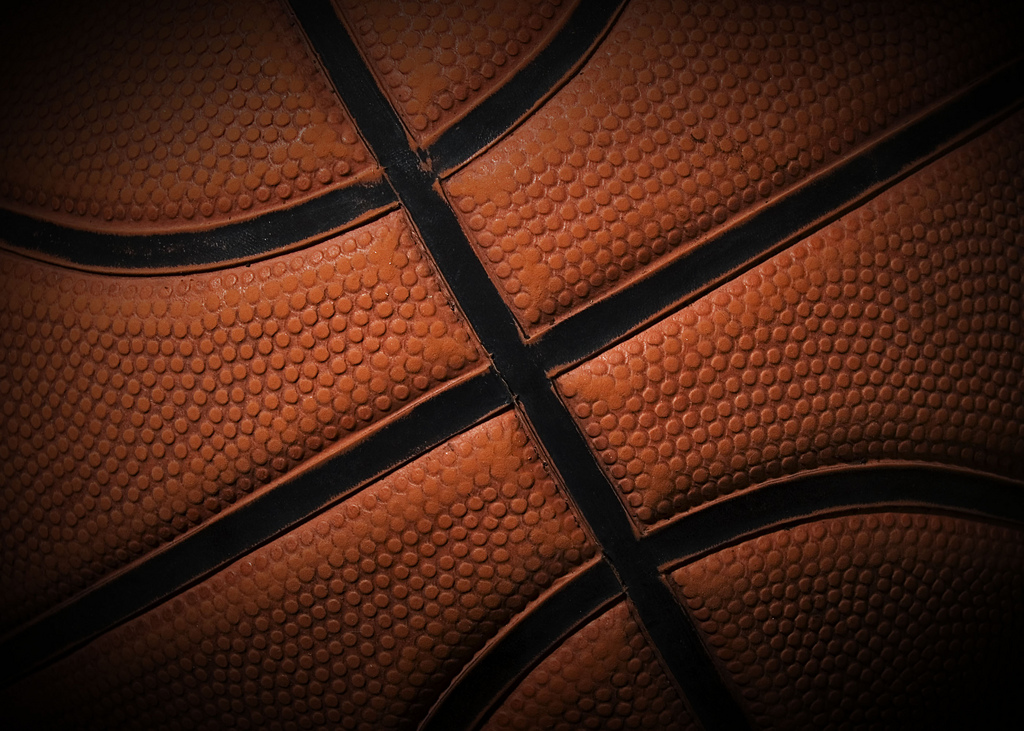 Rules/Format2 -16 minute halves with a 2 minute halftimeShooting fouls will be awarded 2 points (3 for 3 point attempt) until the last 2 minutes of the game in which, if the game is 15 points or less, shooting fouls will have to be earned, all other fouls will be 1 + 1Clock will stop on dead balls and free throw attempts in final 2 minutesTwo timeouts per gameAthletes foul out after 5th foul (SHIRTS WITH #S REQUIRED)Paid officials Tentative schedules will be emailed at a later date when the number of teams is confirmed.  Format will be adjusted to fit the # of teams.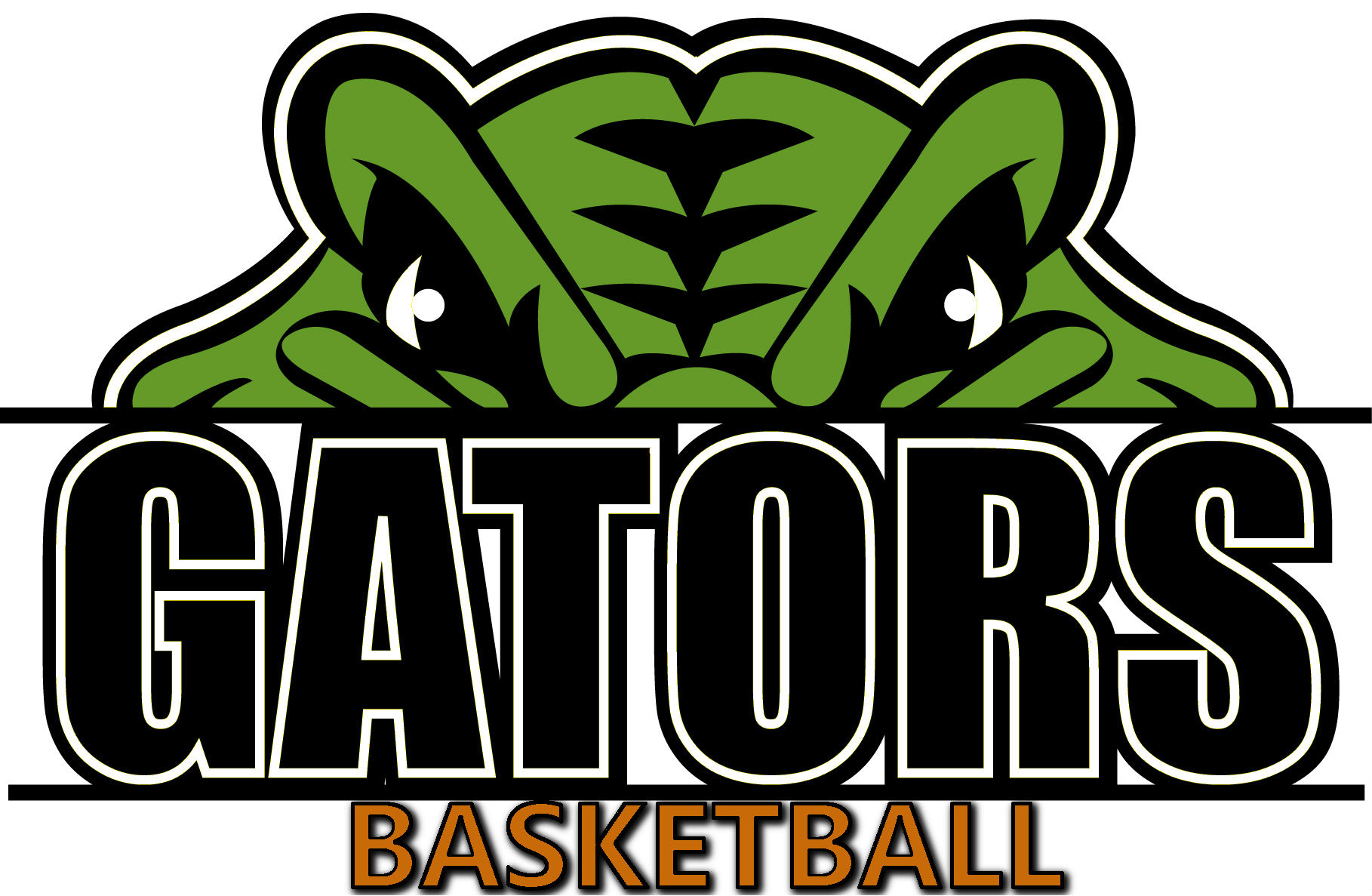 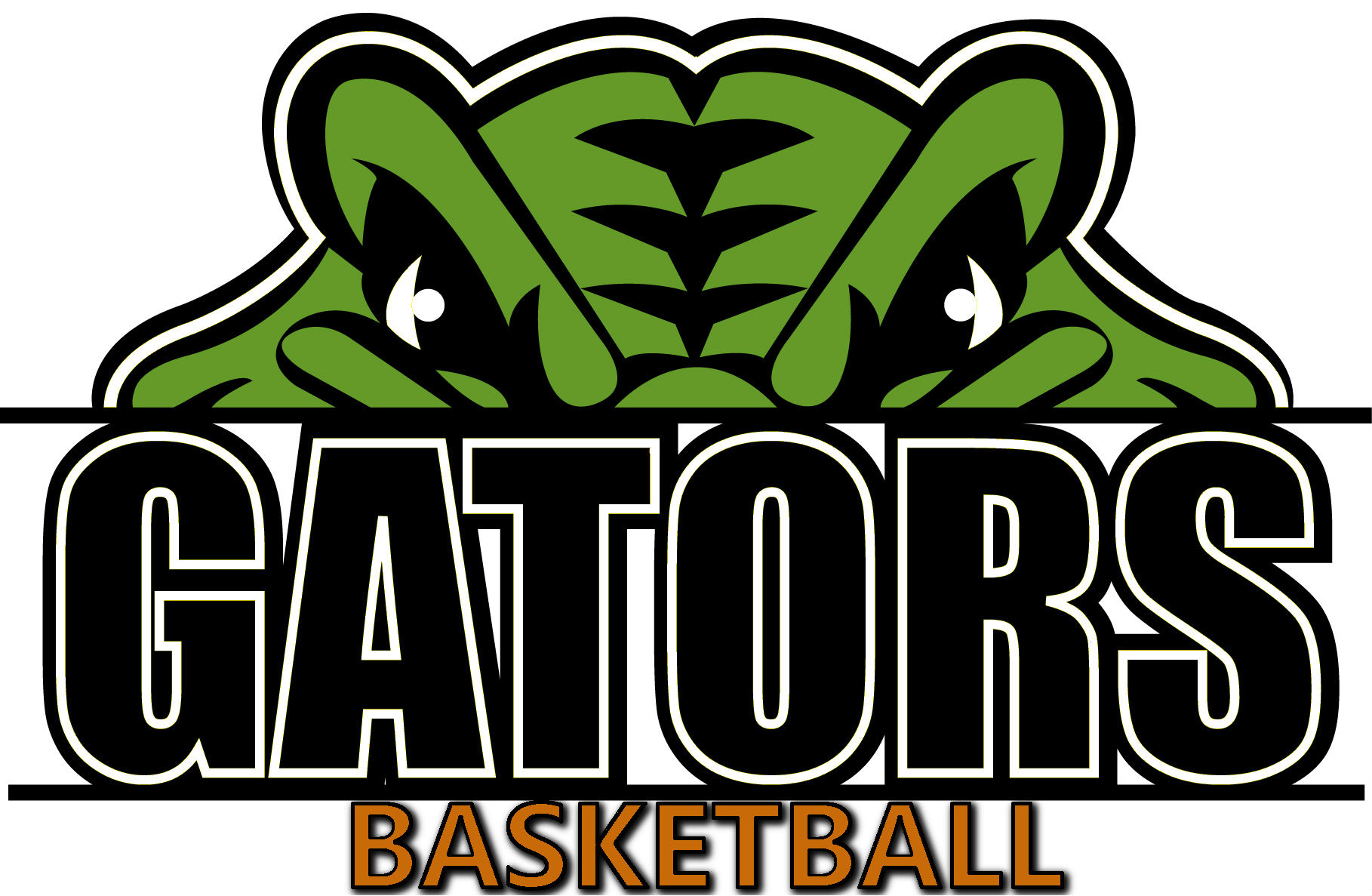 Please get back to me with the following information if you would like to attend one of our camps.Date of camp selection# of Teams (& level you’d like to play at)If you would be willing to play more than 3 gamesWe have had a variety of teams in the past, which allows you to see some great and hopefully different competition. Previous teams have included:GACC, Howells-Dodge, Boone Central, David City Aquinas, Arlington, Ewing, Emerson-Hubbard, Oakland-Craig, Chambers, Plainview, Yutan, Scotus, Clarkson, Bennington, West Holt, Battle Creek, Lutheran High, DC West, Wahoo, East Butler, Pender, Deshler, O’Neill, Bancroft-Rosalie, etc.